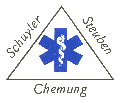 Southern Tier Regional EMS CouncilApplication for MembershipPersonal InformationName ___________________________________________	Address _________________________________________		     _________________________________________	Phone (Home/Cell) ___________________		Work _______________	E-mail __________________________	Are you presently involved in Emergency Medical Services?Organization(s) _______________________		_________________Position/Years of Service ___________________Employment InformationEmployer: _______________________Current Occupation and Duties: _________________________________Additional Information	Why do you want to be a member of the STREMS Council? _______________________________________________________________________________________________________________________________________________________________________________________What assets would you bring to the Council if you were a member? ____________________________________________________________________________________________________________________________________________________________________________________________________________________________________________________ReferencesPlease list two (2) references, not related to you.  Include name, address, telephone number and affiliation.________________________________________________________________________________________________Phone: ______________________________________________________________________________________________________________Phone: ______________I hereby acknowledge that the enclosed information is accurate.___________________________________________________________________Signature								DateReturn completed application to:STREMS CouncilP.O. Box 191Elmira, NY 14902Any questions regarding the STREMS Council, please contact any of our membersRevised 9/29/17For Office Use only:      Date Received: ________________Exec committee action: _____________   Date of action: ________________Council action taken: _______________________________Date of action: _______________Applications are held for one year from the date of receiptApplications will be held for one year from date of receipt